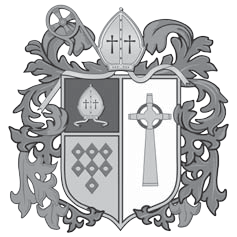 St Wilfrid’s	R.C. CollegeSixth Form Application Form from Sept 2019Student Name: .............................................................................................. House: ........................................................................Home Telephone No: ............................................................  Email ...........................................................................................External applicants: School: ……………………………………………………………………………………………………………………………..Students Home Address: ……………………………………………………………………………………………………Student Mobile: ………………………………………………Email: ……………………………………………………...SECTION APlease list the subjects you are studying in Y11 and the grade you are predicted to achieve in the summer.SECTION BPlease tick up to 5 subjects you think you would like to study for 2 years.We will then discuss this feedback from you with information from your teachers during your Sixth Form Interview.It is useful if you can inform us of any future career plans at this stage so that we can advise you on the best possible route.Initial career plans / plans for when you leave Sixth Form:Any other relevant information to support your application:Once we have received your application, we will contact you for an interview where we can discuss your options and advise you on the best route to take post 16.Please complete and send this form to tallen@st-wilfrids.org plus any questions / queries regarding your application. We look forward to hearing from you!GCSE SUBJECTPREDICTED GRADEBTEC SUBJECTPREDICTED GRADEeg. English Languageeg. 9-4 or A*- D eg. PEMERIT123456789101112A Level Subjects:Order of Preference (1st-5th)Vocational Subjects:Order of PreferenceArt  SportBiology  ICTChemistry  Business StudiesPhysics  Health and Social CareBusiness Studies (GCE)  Engineering Computer SciencePhilosophy and Ethics (Theology)English LiteratureEnglish LanguageFrenchSpanishGeographyHistoryMathematicsFurther MathematicsMusicPerforming ArtsPsychologyPhotographySociologyLawPolitics